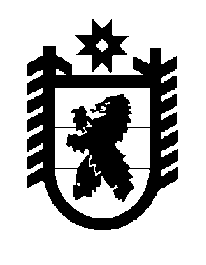 Российская Федерация Республика Карелия    ПРАВИТЕЛЬСТВО РЕСПУБЛИКИ КАРЕЛИЯРАСПОРЯЖЕНИЕот 31 января 2016 года № 43р-Пг. Петрозаводск 	Одобрить и подписать Соглашение между Министерством строительства и жилищно-коммунального хозяйства Российской Федерации и Правительством Республики Карелия о предоставлении и распределении
в 2017 году субсидии из федерального бюджета бюджету Республики Карелия на софинансирование расходных обязательств субъекта Российской Федерации на предоставление социальных выплат молодым семьям на приобретение (строительство) жилья в рамках подпрограммы «Обеспечение жильем молодых семей» федеральной целевой программы «Жилище» на 2015 – 2020 годы.           Глава Республики Карелия                                                                  А.П. Худилайнен